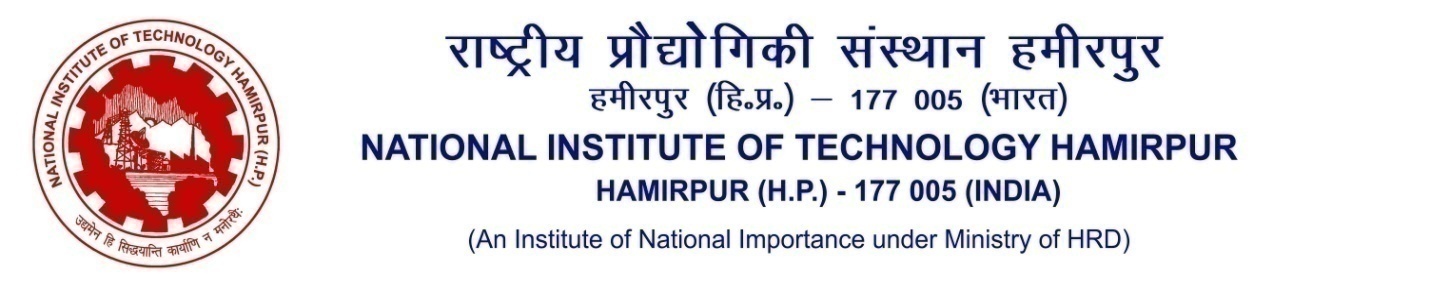 Application Form for the Post of Executive Engineer (Level-11)Advertisement No. Admn-03/2019, Dated: 18/06/2019ToThe RegistrarNational Institute of TechnologyHamirpur (HP)Pin-177005Notes:-EDUCATIONAL QUALIFICATION: 	(Please attach self attested photocopies of various Degrees/ Certificates/ Mark sheets):-Details of employments:Did you previously apply for any post in this Institute? If yes, give particulars:………………………………………………………………………………………………………………………………………………………………………………………………………………………………………...DECLARATION“I hereby declare that I fulfill the eligibility conditions to the post and that the statements made  by me in the form are true, complete and correct to the best of my knowledge and belief.”Place:……………………………				                     Signature of Applicant Date………………………………					         Name………………….………………………………………………………………………………Post AppliedFee DetailsFee DetailsExecutive EngineerOn Deputation (Including Short-Term Contract)Amount & DateExecutive EngineerOn Deputation (Including Short-Term Contract)Name of BankName in Full (in Capital Letters)Name in Full (in Capital Letters)Father’s/Husband’s NameFather’s/Husband’s NameMother’s NameMother’s NameDate of birth(please attach true copy of certificate)Date of birth(please attach true copy of certificate)Age on 31/07/2019Age on 31/07/2019a) Marital Status : Married/Unmarrieda) Marital Status : Married/Unmarriedb) Gender: b) Gender: a)  Permanent Address a)  Permanent Address b) Correspondence AddressPhone (with STD code): Mobile No.:E-Mail:Nationality Nationality ReligionReligionWere you at any time declared medically unfit; asked to submit your resignation; discharged or dismissed from Govt. / PSU / Autonomous Body or Private Service? If yes, give details in a separate sheet.Were you at any time declared medically unfit; asked to submit your resignation; discharged or dismissed from Govt. / PSU / Autonomous Body or Private Service? If yes, give details in a separate sheet.S. No.QualificationDegree/CertificateStream/ Specialization% Marks/ CGPADivisionMonth & Year of passingUniversity/ Institution/ BoardRemarks(If any)SSC (10th)HSSC (12th)/ DiplomaUGPGPost-PG (if any)Position/Designation Name of Institution FromToTill dateTotalTotalPay & Pay ScalePosition/Designation Name of Institution FromToTill dateYearsMonthsPay & Pay Scale